GuamGuamGuamGuamMarch 2027March 2027March 2027March 2027MondayTuesdayWednesdayThursdayFridaySaturdaySunday1234567Guam History and Chamorro Heritage Day8910111213141516171819202122232425262728Good FridayEaster Sunday293031NOTES: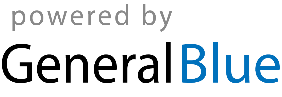 